a Martonvásár Városi Közszolgáltató Nonprofit Kft.KULTURÁLIS IRODÁJÁNAK (MARTONKULT)beszámolójaa civilekkel, civil szervezetekkel való 2022. évi együttműködésről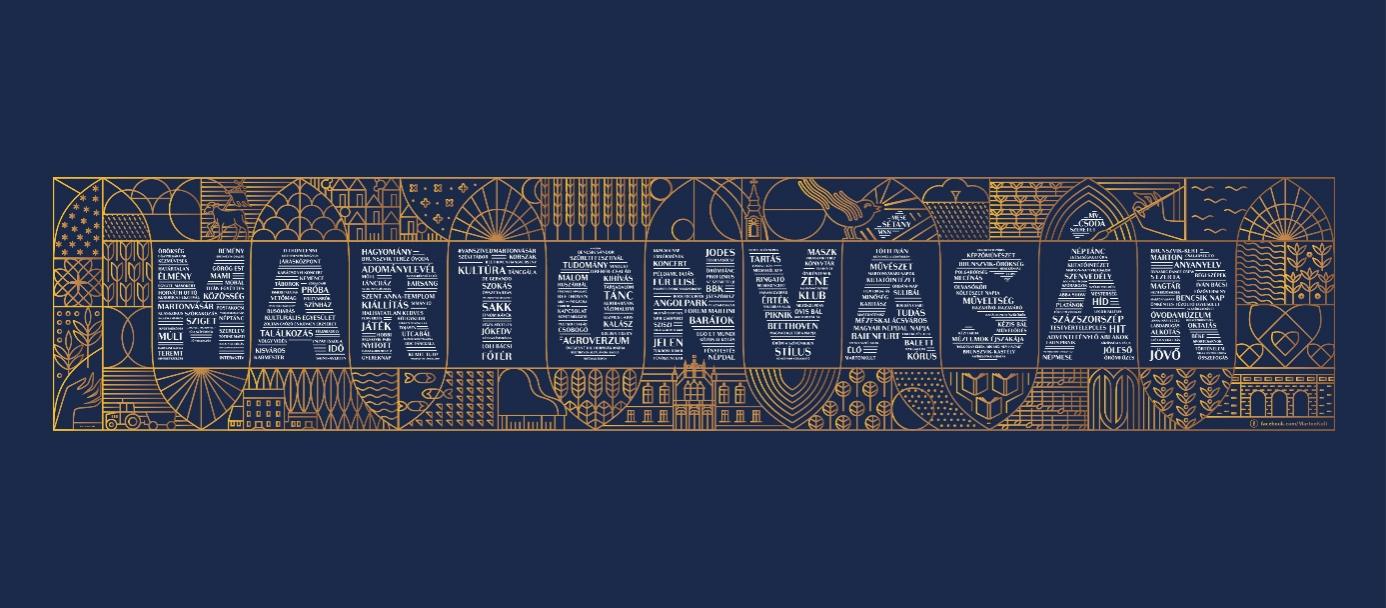 2021. január 1-től az újjáalakult Martonvásár Városi Közszolgáltató Nonprofit Korlátolt Felelősségű Társaságon mint fenntartón belül, Martonvásár Város Önkormányzatával kötött közszolgáltatási szerződés alapján végezzük közművelődési munkánkat a Brunszvik-Beethoven Közösségi Házban.A koronavírus világjárvány terjedése a 2022-es évünk elejére is rányomta bélyegét, közművelődési intézményünkben a nagy létszámú, civil szervezetek által szervezni tervezett bálok (Huszárbál, iskolai bál, kézilabdás bál, stb.) sajnos elmaradtak. A MartonKult által tervezett Közösségek Bálját elhalasztottuk és december 3-án tartottuk meg, amikor a járványhelyzet már lehetővé tette. A nyári időszakkal megszerveződtek egyes táborok és foglalkozások, utóbbiak az év második felében szinte a járványt megelőző időszakhoz mérhetően és formában zajlottak. Összességében megállapítható, hogy bár a járványviszonyok az év első hónapjaiban nem kedveztek a személyes találkozásokon alapuló közösségi életnek, köszönhetően a civilekkel, a civil szervezetekkel való jó kapcsolataink folyamatos ápolásának, közéjük való beágyazottságunknak, a BBK-hoz kapcsolódó civil hálózatunk agilitásának, házunkban a közösségi élet már elevenen működött 2022-ben. 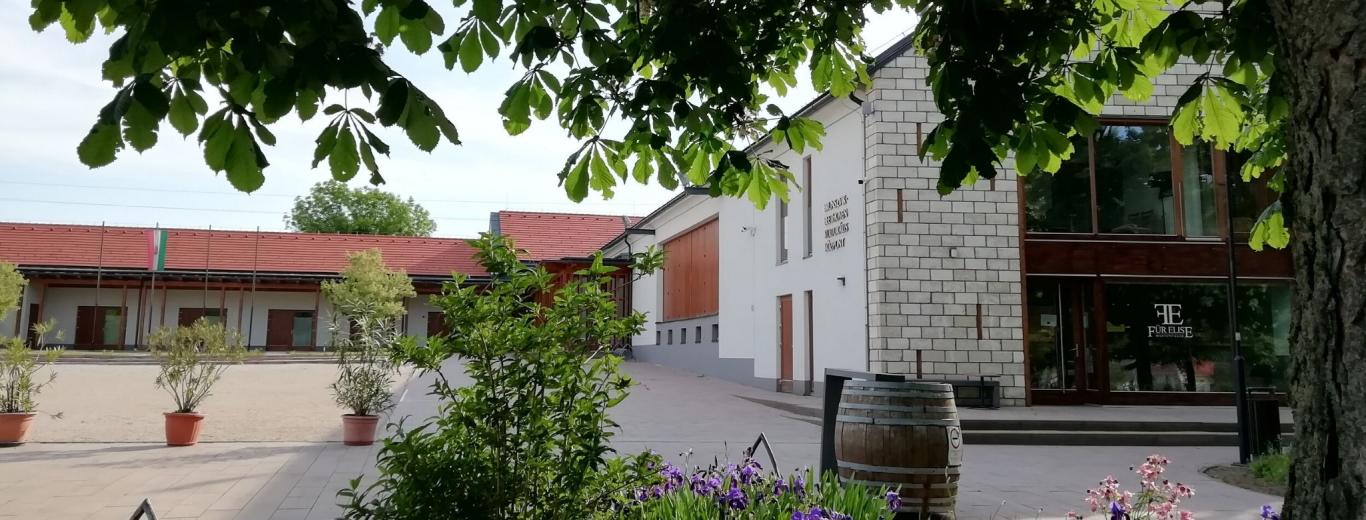 A Brunszvik-Beethoven Közösségi Háznak mint városunk önálló kulturális intézményének három közművelődési alapszolgáltatás biztosítását írja elő a 1997. évi CXL. törvény, illetve az Önkormányzat és a Martonvásár Városi Közszolgáltató Nonprofit Kft által kötött közszolgáltatási szerződés. Ezek a Kulturális törvény 76. §. (3) bekezdés a) pontja szerint: a művelődő közösségek létrejöttének elősegítése, működésük támogatása, fejlődésük segítése, közművelődési tevékenységek és a művelődő közösségek számára helyszín biztosítása,b) pontja szerint: a közösségi és társadalmi részvétel fejlesztése, e) pontja szerint: az amatőr alkotó-és előadó-művészeti tevékenység feltételeinek biztosítása. Ennek megfelelően alapvető feladatunknak tartottuk, tartjuk, hogy a város közösségeit, civil szervezeteit tevékenységükben, közművelődési céljaikban támogassuk. 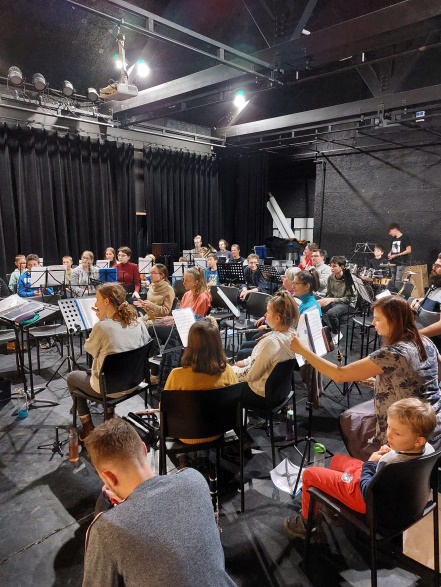 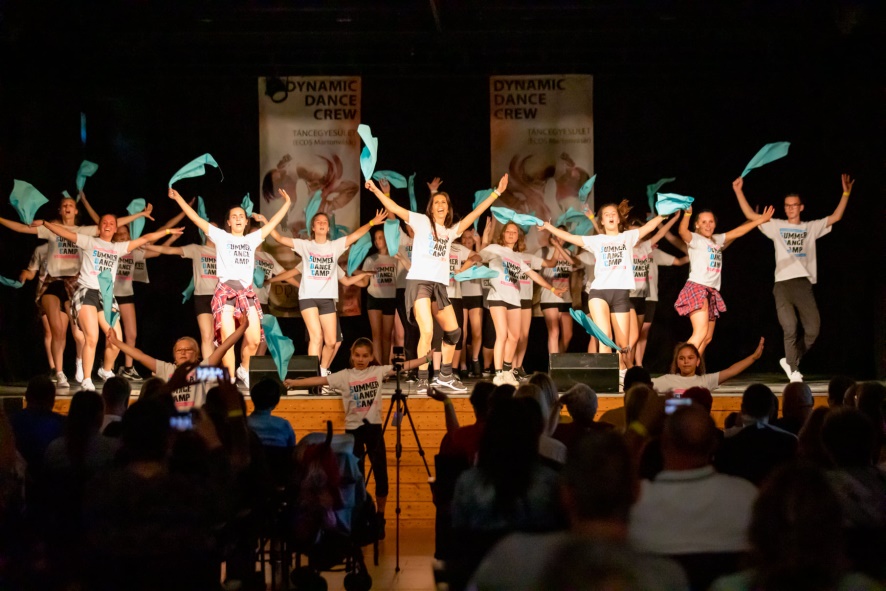 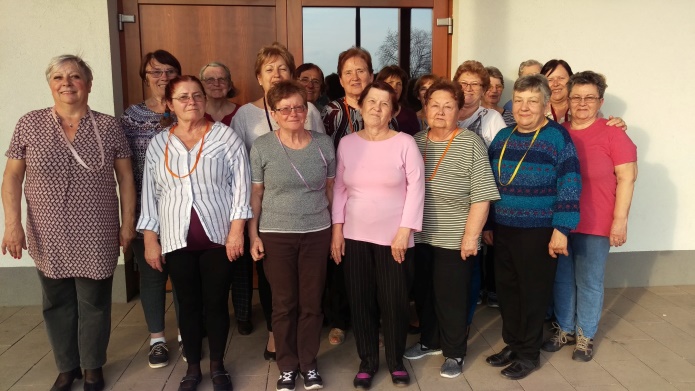 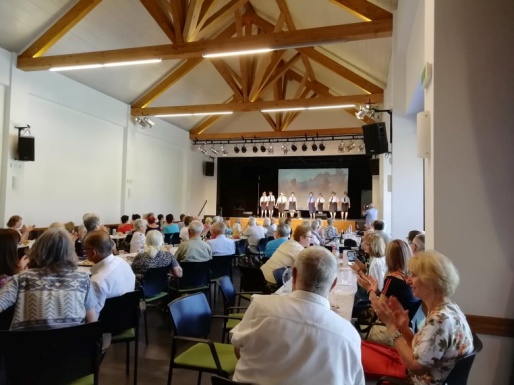 A BBK-val, mint kulturális intézménnyel együttműködő civil szervezetek és 2022-es munkájuk:Kiemelt partnerkapcsolataink egyik típusa a közművelődési megállapodással megerősített együttműködés. Az Önkormányzat kötelező közszolgáltatási feladataként a CXL. törvény 76. § (3) bekezdésének a), b), valamint e) pontja szerinti közművelődési alapszolgáltatások biztosítását vállalta, amelyet alapvetően közszolgáltatási szerződés megkötésével a Martonvásár Városi Közszolgáltató Nonprofit Kft. működésén keresztül biztosít. Emellett azonban lehetősége van egyes feladatok teljesítésére, a MartonKult által közvetítetten egyedi közművelődési megállapodás kötésével.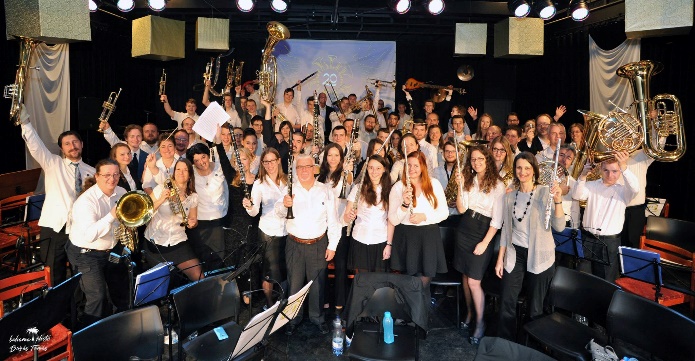 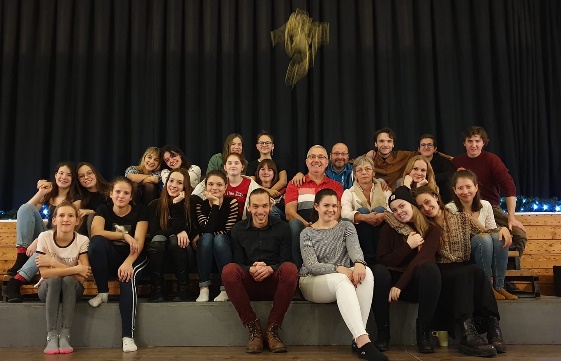 Közművelődési megállapodás alapján működik intézményünkben az a) “művelődő közösségek létrejöttének elősegítése, működésük támogatása, fejlődésük segítése, közművelődési tevékenységek és a művelődő közösségek számára helyszín biztosítása” és az e) “amatőr alkotó-és előadó-művészeti tevékenység feltételeinek biztosítása” feladat teljesítése körében a 26 éves MASZK Egyesület, a Martonvásári Fúvószenei Egyesület, illetve a b) “közösségi és társadalmi részvétel fejlesztése”feladat teljesítésére a Martonvásári Kulturális Egyesület.Mindhárom egyesülettel eredményes az együttműködésünk elsősorban próbalehetőségek biztosítása, bemutatkozási lehetőség biztosítása, rendezvény kapcsán való együttműködés terén, ugyanakkor ki kell emelni közülük a Martonvásári Kulturális Egyesülettel való szoros és nagyon jó kapcsolatot, amire munkánk minden területén építhetünk, legyen az rendezvényszervezés, pályázati támogatás, közös gondolkodás, kapcsolatépítés, mindennapi munkánkat érintő segítség.                                    A Százszorszép Táncegyüttessel való közművelődési megállapodás megkötése továbbra sem jött létre 2022-ben sem, ennek oka az Együttes és Alapítványának átszerveződése. A nagy múltú csapat újjászületéséhez intézményünk minden lehető támogatást megad.  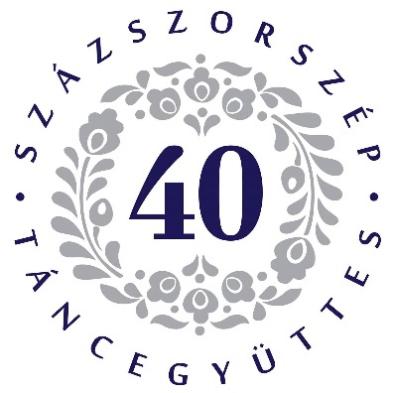 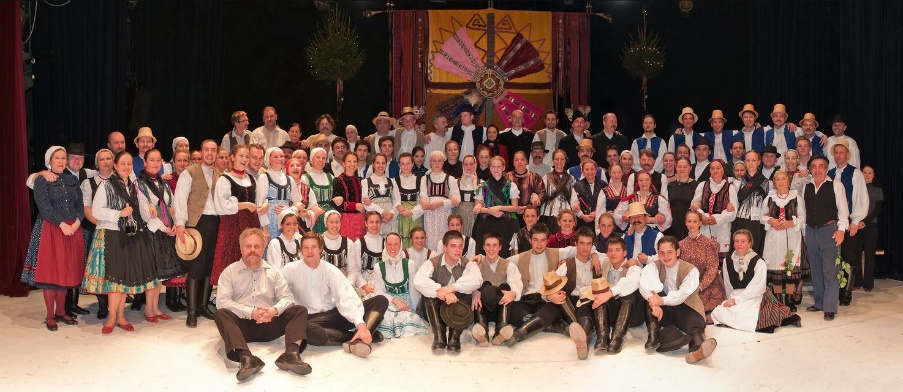 Eddigi együttműködési megállapodásunkat kölcsönös előnyeire (rendezvényen való közreműködés, továbbképzés megtartása a BBK-ban, stb.) tekintettel a Martonvásári Önkéntes Tűzoltóegyesülettel egyeztettük. 2022-ben nagysikerű nyári habpartyt tartottunk közösen. 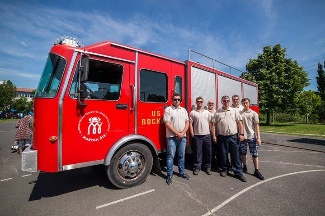 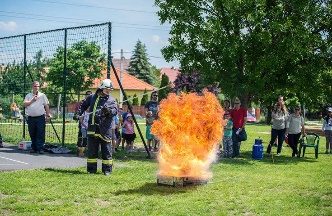 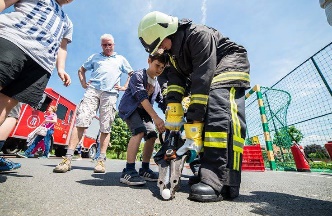 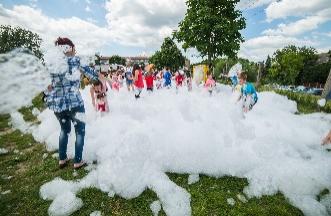 A Martonvásári Nyugdíjas Klubbal való együttműködésünk töretlen minden járványügyi nehézség ellenére, nemcsak szívesen látott civil szervezetünk az övék, de a város kulturális eseményeinek, rendezvényeinek szervezésében mindig számíthatunk segítő támogatásukra.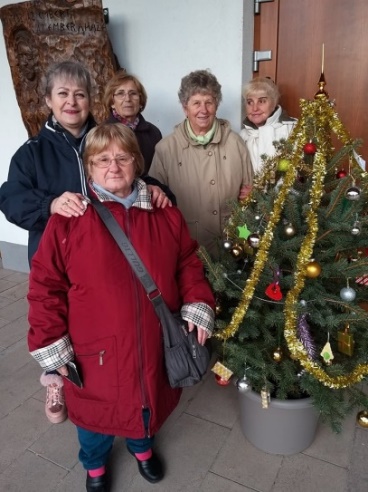 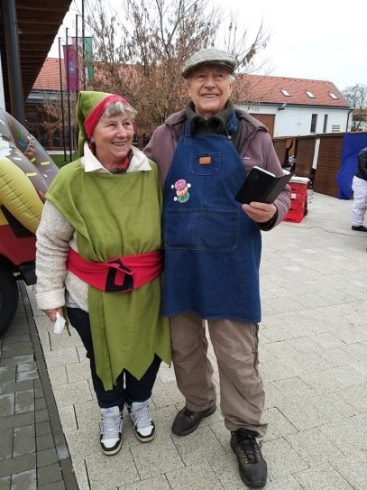 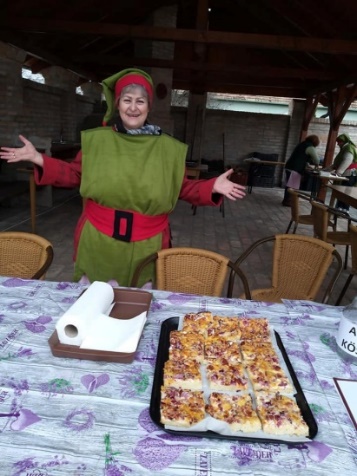 A 2022-es évben továbbra is, folyamatosan kiváló együttműködő partnerünk a Dynamic Dance Crew Táncegyesület, több rendezvényünkön, eseményünk rendezésében részt vállaltak, ugyanakkor önálló kezdeményezéseikkel több ízben is színesítették a város kulturális életét. Együttműködési megállapodás formájában működési támogatásra érdemesek. Kedvezményes bérleti konstrukcióban a táncóráik és próbáik helyszíne volt tavaly a BBK.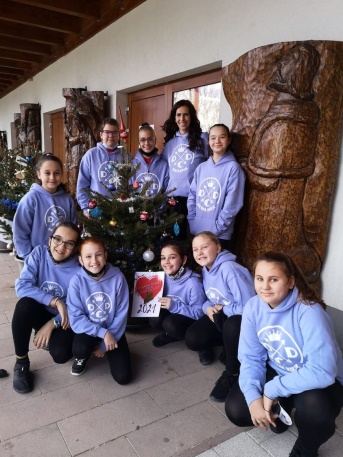 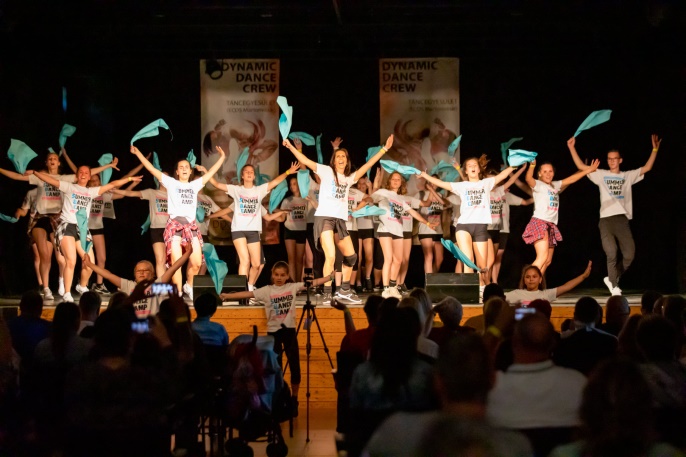 A Szent László Huszár Egyesületre méltán számíthatunk nemzeti ünnepeink alkalmával, vagy egyéb kulturális együttműködés terén is. 2022-ben jelenlétükkel emelték a nemzeti ünnepek, megemlékezések fényét. Egész évre kiható együttműködésünk a Giro d’Italia martonvásári szakaszán való nagy sikerű huszárvágtájuk révén városunknak is hírnevet szerzett.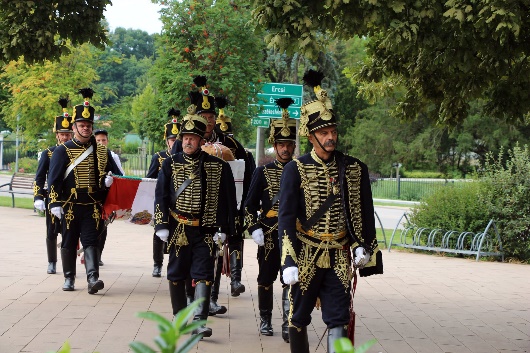 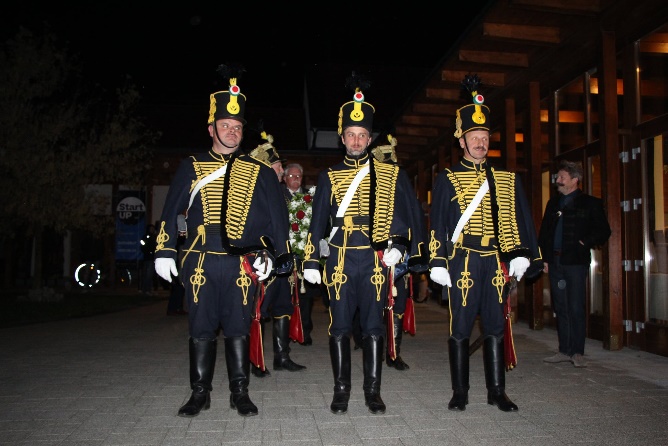 Élő kapcsolatot ápolunk a történelmi egyházak képviselőivel is, adventi gyertyagyújtásainkat az ő bevonásukkal szerveztük 2022-ben. Közösségi akcióink során igyekszünk a város lakosságát és a civil szervezeteket is bevonni a tevékenységekbe. Tavaly az alábbi megmozdulásainkkal találkozhattak: januárban: Karácsonyfabontó szombat délelőttfebruárban: Szív-ügyünk – közös matricakép kialakítása a városi intézmények javáramárciusban: Aszfaltrajzolás a Víz Világnapja alkalmábóláprilisban: város-virágosítási akció és nyuszikeresésmájusban: Mesemajális a Martonvásári Olvasókörreljúniusban: Levendulaszüretjúliusban és augusztusban Petőfi Klub programokszeptemberben: Turizmus Világnapja és a Magyar Népmese Napjaoktóberben: Idősek napja és Országos Könyvtári Napoknovemberben: adventi gyertyagyújtás, börzedecemberben: adventi gyertyagyújtások, jótékonysági vásárok, Mikulások és hóemberek inváziója2022-ben is részt vettünk az Adventi Fénylő Ablakok elnevezésű martonvásári kezdeményezésben, amelynek során decemberben mindhárom épületünk ablakát karácsonyi dekorációval láttuk el.     A közösségi programjainkra és kulturális rendezvényeinkre a tavalyi évben összesen 153 db plakátot és 12 db citylight posztert készítettünk, amelyeket a városi hirdetőtáblákon, a Forum Martiniben, a közösségi média oldalakon publikáltunk. Igyekeztünk kihasználni a https://www.facebook.com/MartonKult oldal lehetőségeit, illetve a város FB oldalaiét is, valamint elindítottuk a MartonKult barátai Facebook csoportot, ahol jelenleg 537 tag értesül rendszeresen az eseményeinkről. Folyamatos információs szolgáltatással állunk a civil lakosság rendelkezésére személyesen, a BBK épületében és jártunkban-keltünkben, telefonjainkon. A megkeresések szakmai, közművelődési, turisztikai, rendezvényszervezési, projekt és szervezési tematikájúak, kapcsolattartási szándékúak.       A BBK-val mint kulturális intézménnyel együttműködő civil személyek és 2022-es munkájuk: SzervezetAz együttműködés alapja2022-benMASZK Martonvásári Színjátszók KözösségeKözművelődési megállapodás130 óra1 bemutatóMartonvásári Fúvószenei EgyesületKözművelődési megállapodás172 óraNemzeti ünnepeken zenei programMartonvásári Kulturális EgyesületKözművelődési megállapodásRendezvényszervezési, működési együttműködésSzázszorszép TáncegyüttesNincs még közművelődési megállapodás87 óraSzázszorszép AlapítványKapcsolattartás, egyeztetésRégi SzépekEgyüttműködésDarázsderék TáncklubEgyüttműködés80 óraPöttömtornaEgyüttműködés24 óraRingatóEgyüttműködés29 óraKerekítőEgyüttműködés4 óra (betegség miatt elmaradt órák)Marton-Vál Sakk KlubEgyüttműködés106 óraKismamakórusEgyüttműködés30 óraMartonvásári Önkéntes Tűzoltó EgyesületEgyüttműködési megállapodás34 óra Martonvásári Nyugdíjas KlubEgyüttműködési megállapodás36 óraDynamic Dance Crew Táncegyesületegyüttműködés213 óra (bérleti szerződéssel)15 nap táborEgyütt-Értük Alapítvány (Pápay Iskola)együttműködésTeleki Blanka Hölgyklubegyüttműködés8 foglalkozás x 2 óSenior Örömtáncosokegyüttműködés25 foglalkozás x 2 óPolgárőr Egyesületegyüttműködés2 találkozóSzent László HuszáregyesületEgyüttműködésRendezvényi, nemzeti ünnepi közreműködések és Giro d’Italia együttműködésMartonvásári Kertbarát EgyesületEgyüttműködés13 óraBrunszvik Teréz Óvoda Szülői MunkaközösségEgyüttműködésMárton-napi Lámpás SokadalomKK akciócsoport Fejes-Kocsi Katalin és Orosz KataegyüttműködésMartonvásári Fénylő Ablakok 12.01.-24.Karácsonyi Készülődők Csoportja/ Karácsonyi jótékonysági VásáregyüttműködésJótékonysági Karácsonyi Vásár 12.10.Helyi kézművesek csoportjaEgyüttműködésAdventi kézműves vásár 12.03.Buzás TamásegyüttműködésTérítésmentes fotó biztosításaFoki GáboregyüttműködésÖnkéntességKortyis DávidegyüttműködésTérítésmentes fotó biztosításaLepp Tiborné Zalka IbolyaegyüttműködésTérítésmentes fotó biztosításaVécsy AttilaegyüttműködésTérítésmentes fotó biztosításaPletser CecíliaegyüttműködésTérítés mentes grafikai szolgáltatásPletser TamásEgyüttműködésSzakértői tanácsadás lokálpatrióta témákbanPimper LászlóegyüttműködésKözös projekttervezésPimperné Farkas TímeaegyüttműködésÖnkéntesek szervezéseGyugyi PéteregyüttműködésEseti közös rendezvényszervezés Baksai ArnoldegyüttműködésEseti közös rendezvényszervezés Bitó PéteregyüttműködésEseti közös rendezvényszervezés Martonosi TamásegyüttműködésEseti közös rendezvényszervezés Mihálovics MónikaegyüttműködésEseti közös rendezvényszervezés Kisközösségek BBK-ban töltött ideje és meg nem fizetett, de kalkulált bérleti díjai 2022-benKisközösségek BBK-ban töltött ideje és meg nem fizetett, de kalkulált bérleti díjai 2022-benKisközösségek BBK-ban töltött ideje és meg nem fizetett, de kalkulált bérleti díjai 2022-benKisközösségek BBK-ban töltött ideje és meg nem fizetett, de kalkulált bérleti díjai 2022-benKisközösségek BBK-ban töltött ideje és meg nem fizetett, de kalkulált bérleti díjai 2022-benKisközösségek BBK-ban töltött ideje és meg nem fizetett, de kalkulált bérleti díjai 2022-benKözösség megnevezéseÓraszámEgységárÖsszegSzerződés alapján fizetett bérleti díjDarázsderék táncklub8030 000 Ft2 400 000 FtDDC213,512 000 Ft2 562 000 Ft328 000 FtDDC tábor157,530 000 Ft4 725 000 Ft120 000 FtHölgyklub1630 000 Ft480 000 FtÖrömtánc5130 000 Ft1 530 000 FtMÖTE34,512 000 Ft414 000 FtNyugdíjasklub3630 000 Ft1 080 000 FtMartonvásári Fúvószenei Egyesület172,512 000 Ft2 070 000 FtPöttömtorna2412 000 Ft288 000 FtRingató2930 000 Ft870 000 Ft29 000 FtKerekítő430 000 Ft120 000 FtMarton-Vál Sakk klub106,512 000 Ft1 278 000 FtMartonvásári Kertbarát Egyesület13,520 000 Ft270 000 FtSzázszorszép87,512 000 Ft1 050 000 FtMASZK13012 000 Ft1 560 000 FtKismamakórus3012 000 Ft360 000 Ft